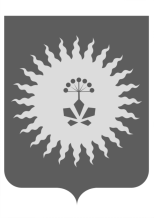 АДМИНИСТРАЦИЯАНУЧИНСКОГО МУНИЦИПАЛЬНОГО РАЙОНА            П О С Т А Н О В Л Е Н И Е            31.07.2017 г.                                 с.Анучино                             № 536О внесении изменений в  муниципальную программу«Развитие социально-культурной сферы Анучинского муниципального района  на 2015-2019 годы», утвержденную постановлением администрации Анучинского муниципального района от 25.09.2014 г. №475 В соответствии со статьёй 179 Бюджетного кодекса Российской Федерации, во исполнение постановления  администрации Анучинского муниципального района от 02.06.2014г.  №295 «Об утверждении  Положения о порядке разработки, реализации и оценки эффективности муниципальных программ и ведомственных целевых программ Анучинского муниципального района», администрация Анучинского муниципального районаПОСТАНОВЛЯЕТ:Внести изменения в  муниципальную программу  «Развитие социально-культурной сферы Анучинского муниципального района  на 2015-2019 годы», утвержденную постановлением администрации Анучинского муниципального района от 25.09.2014 г. №475 (далее Программа) следующие изменения:1.2.Паспорт Программы, раздел «Объемы и источники финансирования Программы» читать в новой редакции: В паспорт подпрограммы «Молодежь Анучинского  муниципального района» внести следующие изменения:2.1.  Раздел «Важнейшие целевые индикаторы подпрограммы», читать в новой редакции:2.2. Раздел VI. «Важнейшие целевые индикаторы подпрограммы» читать в новой редакции:«Реализация мероприятий подпрограммы обеспечивает повышение духовно-нравственного, интеллектуального и творческого потенциала молодого поколения,  формирование в молодежной среде гражданско-патриотического отношения к Родине и краю, уважения к их истории, культуре, улучшение здоровья молодого поколения путем проведения социально-значимых мероприятий и проведения обучающих семинаров.Эффективность программы определяется целевыми показателями:В  подпрограмму «Развитие физической культуры и спорта в Анучинском  муниципальном районе» внести следующие изменения:3.1. Раздел «Целевые индикаторы и показатели Подпрограммы», читать в новой редакции: В паспорт подпрограммы социальной поддержки инвалидов Анучинского муниципального района «Доступная среда» внести следующие изменения: Раздел  «Целевые индикаторы реализации Подпрограммы» читать в новой редакции:5. В Паспорт подпрограммы «Комплексные меры противодействия злоупотреблению наркотиками и их незаконному обороту» внести следующие изменения: 5.1. Раздел «Основание для разработки Подпрограммы» дополнить фразой «Федеральный закон от 23.06.2016 г. «182-ФЗ «Об основах системы профилактики правонарушений в Российской Федерации»;5.1.2. Раздел  «Важнейшие целевые индикаторы Подпрограммы» читать в новой редакции:«количество публикаций и иных материалов антинаркотической тематики, размещенных в средствах массовой информации; доля молодежи, вовлеченной в мероприятия по профилактике наркомании, токсикомании, алкоголизма, табакокурения от общего количества молодежи;доля правонарушений, связанных с незаконным оборотом наркотиков, зарегистрированных правоохранительными органами».5.2.  В раздел 3 «Перечень основных мероприятий Подпрограммы» в пункт 4 «Система мер, направленных на совершенствование лечебной и реабилитационной работы» внести следующие  дополнения:  «сотрудничество по обмену информацией между органами самоуправления и некоммерческими организациями, в т.ч. - проведение круглых столов;- размещение в СМИ информации о деятельности некоммерческих организаций, осуществляющих деятельность в сфере реабилитации и ресоциализации наркопотребителей».5.3. Раздел 4 «Важнейшие целевые индикаторы Подпрограммы» читать в новой редакции:	5.4. Раздел 5  «Объем и источники финансирования Подпрограммы» читать в новой редакции:В подпрограмму «Комплексные меры по профилактике экстремизма и терроризма в Анучинском муниципальном районе» внести следующие изменения:6.1. Раздел 4 «Важнейшие целевые показатели» читать в новой редакции:7.  В Паспорт подпрограммы «Профилактика правонарушений на территории Анучинского  муниципального района», внести изменения:7.1. Раздел «Основание для разработки Подпрограммы» дополнить фразой «Федеральный закон от 23.06.2016 г. «182-ФЗ «Об основах системы профилактики правонарушений в Российской Федерации»; 7.1.2. Раздел  «Важнейшие целевые индикаторы Подпрограммы» читать в новой редакции:	«количество публикаций и иных материалов по вопросам правонарушения, размещенных в средствах массовой информации; 	доля несовершеннолетних правонарушителей, состоящих на профилактическом учете в комиссии по делам несовершеннолетних и защите их прав от  общего количества несовершеннолетних; снижение уровня преступности».   7.2. Раздел 3 «Важнейшие целевые индикаторы Подпрограммы» читать в новой редакции:7.3.В раздел 7 «Перечень мероприятий муниципальной подпрограммы» внести следующие изменения:  7.3.1. В пункте 7.2. «Предупреждение правонарушений и преступлений несовершеннолетних. Методическое сопровождение профилактики безнадзорности и правонарушений несовершеннолетних» 7.3.1.1. подпункт 7.2.4. читать в новой редакции 7.3.1.2. добавить подпункт 7.2.6: 7.3.2. В пункт 7.6. «Оказание социальной помощи лицам, осужденным без изоляции от общества» внести следующие изменения: 7.3.2.1. подпункты 7.6.1 и 7.6.2. читать в новой редакции:8. В паспорт подпрограммы «Патриотическое воспитание граждан Анучинского муниципального района» внести следующие изменения: Раздел «Важнейшие целевые индикаторы  Подпрограммы», читать в новой редакции:«доля детей и молодежи, являющихся членами общественных объединений и организаций патриотической направленности, от общего количества молодых людей в возрасте 14-30 лет;доля культурно-массовых мероприятий, направленных на военно-патриотическое, гражданское, краеведческое воспитание от общего количества мероприятий».   8.2. Раздел IV  «Оценка эффективности, целевые индикаторы реализации Подпрограммы» читать в новой редакции:«Реализация мероприятий Подпрограммы позволит усовершенствовать систему гражданского, патриотического, социально-нравственного воспитания населения Анучинского района.  Для проведения оценки применяются следующие целевые индикаторы:9.  В Паспорт подпрограммы «Развитие внутреннего и въездного туризма в Анучинском муниципальном районе» внести следующие изменения: 9.1. добавить раздел «Важнейшие целевые индикаторы Подпрограммы»:«Реализация мероприятий Подпрограммы позволит создать и в дальнейшем развивать туристическую индустрию Анучинского района.  Для проведения оценки применяются следующие целевые индикаторы:- количество туристов, посещающих мероприятия, направленных на развитие туристической привлекательности района».9.2. Раздел 4. «Важнейшие целевые индикаторы Подпрограммы» читать в новой редакции:10. В паспорте подпрограммы «Обеспечение жильем молодых семей Анучинского  муниципального района на 2015 – 2019 годы» внести следующие изменения:10.1. раздел «Объемы и источники финансирования», читать в новой редакции:10.2. Раздел II «Оценка эффективности реализации подпрограммы» абзац 3 читать в новой редакции:«Успешное выполнение мероприятий Программы позволит в 2015-2019 годах:обеспечить жильем не менее 14 молодых семей Анучинского муниципального района, нуждающихся в улучшении жилищных условий;в том числе в 2015 году – 2 молодые семьи, в 2016 году – 3 семьи, в 2017 году – 2 семьи, 2018 году – 4 семьи,2019 году – 3 семьи».10.3. Раздел III. «Объем и источники финансирования» читать в новой редакции:«Общий объем финансирования Программы за счет средств федерального и краевого  бюджетов (по фактическому поступлению финансовых средств), бюджета Анучинского муниципального района в текущих ценах каждого года составляет: 5642,5 тыс. рублей, в том числе:2015 год –441,0 тыс. руб.; 2016 год – 1837,5тыс. руб.; 2017 год – 1764,0 тыс. руб.; 2018 год –800,0 тыс. руб.; 2019 год – 800,0 тыс. руб.».3.Начальнику общего отдела администрации Анучинского муниципального района (Бурдейная) разместить муниципальную программу «Развитие социально-культурной сферы Анучинского муниципального района» с изменениями на официальном интернет-сайте администрации Анучинского муниципального района.4. Контроль за выполнением настоящего постановления оставляю за собой.И.о. главы администрацииАнучинского муниципального района                                             А.Я.ЯнчукОбъемы и источники финансирования (в текущих ценах каждого года)Общий объем финансирования Программы составляет:за счет средств федерального и краевого  бюджетов (по фактическому поступлению финансовых средств) рублей;местного бюджета: 8339,89 тыс.рублей, в т. ч. по годам:2015 г. –1034,88 тыс.рублей2016 г. -2595,66 тыс.рублей2017 г. -2135,35 тыс.рублей2018 г. -1269,5 тыс.рублей2019 г. -1304,5 тыс.рублейВажнейшие целевые индикаторы подпрограммы- Количество молодежи, принимающих участие в обучающих мероприятиях (семинары, тренинги, мастер-классы, лекции, выездные обучающие смены, стажировки) к общему числу молодежи;- Удельный вес молодежи, охваченной социально-значимыми мероприятиями, к общему числу молодежиНаименование основного индикатораЕдиница измере-нияПлановое годовое значение показателей (индикаторов) подпрограммыПлановое годовое значение показателей (индикаторов) подпрограммыПлановое годовое значение показателей (индикаторов) подпрограммыНаименование основного индикатораЕдиница измере-ния2017 г.2018 г.2019 г.Удельный вес молодежи, охваченной социально-значимыми мероприятиями к общему числу молодежи%16,516,817,0Количество молодежи, принимающих участие в обучающих мероприятиях (семинары, тренинги, мастер-классы, лекции, выездные обучающие смены, стажировки) чел. 707580Наименование основного индикатораЕдиница измере-нияПлановое годовое значение показателей (индикаторов) подпрограммыПлановое годовое значение показателей (индикаторов) подпрограммыПлановое годовое значение показателей (индикаторов) подпрограммыНаименование основного индикатораЕдиница измере-ния2017 г.2018 г.2019 г.Численность населения, регулярно занимающего физической культурой и спортомчел381838203822Доля населения, регулярно занимающего физической культурой и спортом от общего числа населения%28,428,628,8Доля детей и подростков в возрасте до 18 лет, занимающихся физической культурой и спортом в муниципальных учреждениях дополнительного образования детей%11,211,511,7Наименование основного индикатораЕдиница измере-нияПлановое годовое значение показателей (индикаторов) подпрограммыПлановое годовое значение показателей (индикаторов) подпрограммыПлановое годовое значение показателей (индикаторов) подпрограммыНаименование основного индикатораЕдиница измере-ния2017 г.2018 г.2019 г.Доля лиц с ограниченными возможностями здоровья и инвалидов, систематически занимающихся физкультурой и спортом, в общей численности данной категории населения%5,96,06,0Доля культурно-массовых мероприятий, посещаемых инвалидами, от общей численности мероприятий%17,317,517,8Наименование основного индикатораЕдиница измеренияПлановое годовое значение показателей (индикаторов) подпрограммыПлановое годовое значение показателей (индикаторов) подпрограммыПлановое годовое значение показателей (индикаторов) подпрограммыНаименование основного индикатораЕдиница измерения2017 г.2018 г.2019 г.Количество публикаций и иных материалов антинаркотической тематики, размещенных в средствах массовой информациишт.345Доля молодежи, вовлеченной в мероприятия по профилактике наркомании, токсикомании, алкоголизма, табакокурения от общего количества молодежи%18,0420,05 22,1Доля правонарушений, связанных с незаконным оборотом наркотиков, зарегистрированных правоохранительными органами %2524,524№п/пМероприятие2015 2016201720182019(тыс.руб.)(тыс.руб.)(тыс.руб.)(тыс.руб.)(тыс.руб.)1 Мероприятия, направленные на сокращение предложения и спроса наркотичеких средств, психотропных веществ и их прекурсоров000,03,03,02Система мер по формированию негативного отношения в обществе к немедицинскому потреблению наркотиков003,03,03,03Система информационно-пропагандистских мер по профилактике немедицинского потребления наркотических средств, психотропных веществ10,010,009,09,04Организация мероприятий по поддержке деятельности некоммерческих организаций, оказывающих услуги в сфере социальной реабилитации и ресоциализации наркозависимых лиц и иных категорий граждан, оказавшихся в трудной жизненной ситуации:00000ИТОГО:10,010,03,015,015,0Наименование основного индикатораЕдиница измере-нияПлановое годовое значение показателей (индикаторов) подпрограммыПлановое годовое значение показателей (индикаторов) подпрограммыПлановое годовое значение показателей (индикаторов) подпрограммыНаименование основного индикатораЕдиница измере-ния2017 г.2018 г.2019 г.Количество зарегистрированных проявлений терроризма и экстремизма на территории Анучинского района от общего количества правонарушений%000Количество проведенных мероприятий по профилактике терроризма и экстремизмашт.151719Наименование основного индикатораЕдиница измере-нияПлановое годовое значение показателей (индикаторов) подпрограммыПлановое годовое значение показателей (индикаторов) подпрограммыПлановое годовое значение показателей (индикаторов) подпрограммыНаименование основного индикатораЕдиница измере-ния2017 г.2018 г.2019 г.Количество публикаций и иных материалов по вопросам правонарушения, размещенных в средствах массовой информациишт.345Доля несовершеннолетних правонарушителей, состоящих на профилактическом учете в комиссии по делам несовершеннолетних и защите их прав от  общего количества несовершеннолетних%2,22,22,2Снижение уровня преступности %13,413,2137.2. Предупреждение правонарушений и преступлений несовершеннолетних. Методическое сопровождение профилактики безнадзорности и правонарушений несовершеннолетних7.2. Предупреждение правонарушений и преступлений несовершеннолетних. Методическое сопровождение профилактики безнадзорности и правонарушений несовершеннолетних7.2. Предупреждение правонарушений и преступлений несовершеннолетних. Методическое сопровождение профилактики безнадзорности и правонарушений несовершеннолетних7.2. Предупреждение правонарушений и преступлений несовершеннолетних. Методическое сопровождение профилактики безнадзорности и правонарушений несовершеннолетних7.2.4.Проведение в образовательных учреждениях среди несовершеннолетних цикл лекций правовых знаний:-месячник по профилактике безнадзорности несовершеннолетних, -всероссийский День правовой помощи детямвесь период Органы системы профилактики7.2. Предупреждение правонарушений и преступлений несовершеннолетних. Методическое сопровождение профилактики безнадзорности и правонарушений несовершеннолетних7.2. Предупреждение правонарушений и преступлений несовершеннолетних. Методическое сопровождение профилактики безнадзорности и правонарушений несовершеннолетних7.2. Предупреждение правонарушений и преступлений несовершеннолетних. Методическое сопровождение профилактики безнадзорности и правонарушений несовершеннолетних7.2. Предупреждение правонарушений и преступлений несовершеннолетних. Методическое сопровождение профилактики безнадзорности и правонарушений несовершеннолетних7.2.6Проведение мониторинга  семей, находящихся в трудной жизненной ситуации, оказание им адресной помощивесь период Органы системы профилактики7.6. Оказание социальной помощи лицам, осужденным без изоляции от общества7.6. Оказание социальной помощи лицам, осужденным без изоляции от общества7.6. Оказание социальной помощи лицам, осужденным без изоляции от общества7.6. Оказание социальной помощи лицам, осужденным без изоляции от общества7.6.1.Размещение сведений о проводимой работе по оказанию социальной помощи осужденным, освободившимся из мест лишения свободы, и осужденным без изоляции от общества в средствах массовой информации, а также на официальном сайте АМР ;Размещение в СМИ информации по оказанию социальной, профессиональной и правовой помощи лицам, находящихся в трудной жизненной ситуации, в том числе потребляющими наркотические средства и психотропные  вещества в немедицинских целях;Разработка памяток, рекомендаций, буклетов «Виды помощи в кризисной ситуации»весь периодКДН и ЗП,правовой отдел,общий отдел,органы системы профилактики7.6.2.Оказывать  содействие в трудоустройстве по обеспечению предоставления рабочих мест лицам, осужденным к исправительным работам, организациями, включенными в перечни предприятий, предоставляющих рабочие места лицам указанной категории:- консультация по оказанию социальной, профессиональной и правовой помощи, содействие в подготовке документов лицам, находящихся в трудной жизненной ситуации и лиц, освободившихся из мест лишения свободы;- проведение совместных заседаний с КГБУ «Приморский центр занятости населения» в Анучинском районе по вопросу трудоустройства лиц, освободившихся из мест лишения свободывесь периодФЭУ,общий отделНаименование основного индикатораЕдиница измеренияПлановое годовое значение показателей (индикаторов) подпрограммыПлановое годовое значение показателей (индикаторов) подпрограммыПлановое годовое значение показателей (индикаторов) подпрограммыНаименование основного индикатораЕдиница измерения2017 г.2018 г.2019 г.Доля детей и молодежи, являющихся членами общественных объединений и организаций патриотической направленности от общего количества молодых людей в возрасте 14-30 лет%12,913,213,5Доля культурно-массовых мероприятий, направленных на военно-патриотическое, гражданское, краеведческое воспитание от общего количества мероприятий (по информации, представленной учреждениями культуры района)%60,361,061,5Наименование основного индикатораЕдиница измере-нияПлановое годовое значение показателей (индикаторов) подпрограммыПлановое годовое значение показателей (индикаторов) подпрограммыПлановое годовое значение показателей (индикаторов) подпрограммыНаименование основного индикатораЕдиница измере-ния2017 г.2018 г.2019 г.Количество туристов, посещающих мероприятия, направленных на развитие туристической привлекательности районачел.300320350Объемы и источники финансирования (в текущих ценах каждого года)Общий объем финансирования Программы за счет средств федерального, краевого  бюджетов (по фактическому поступлению финансовых средств) и средства бюджета Анучинского муниципального района в текущих ценах каждого года составляет:   5642,5 тыс. рублей, в том числе:2015 год –441,0 тыс. руб.: в т.ч. из средств местного бюджета – 299,72 тыс.руб. 88 коп; из средств федерального бюджета – 150,279 тыс.руб. 12 копеек;2016 год – 1837,5тыс. руб.: в т.ч. из средств местного бюджета – 595,35 тыс.руб.;  из средств краевого бюджета – 588 тыс.руб.; из средств федерального бюджета – 654,15 тыс.руб.;2017 год – 1764,0 тыс.руб.: в т.ч. из средств местного бюджета 727,65 тыс. руб.; из средств краевого бюджета - 759 088,01 руб.; из средств федерального бюджета - 277 261,99 руб.;2018 год –800,0 тыс. руб.;2019 год – 800,0 тыс. руб.